Программа  дополнительного  образованиявокально-эстрадной студии «Виктория» наименование учебного предмета (курса)7-10 лет(возраст обучающихся)2021-2022 учебный год(срок реализации программы)Балахонова Екатерина Васильевна (Ф.И.О. учителя, составившего   программу)Красноярск,  2021Пояснительная запискаДополнительное образование детей – неотъемлемая часть общего образования, которая выходит за рамки государственных образовательных стандартов и реализуется посредством дополнительных образовательных программ и услуг. В концепции художественного образования, указывается, что в процессе гуманизации и гуманитаризации  центров дополнительного образования дисциплины художественного цикла должны переместиться в центр изучения, таккак обладают большим воспитательным потенциалом. Направленность: дополнительная общеобразовательная общеразвивающая программа «Эстрадный вокал» имеет художественную направленность.Вся вокальная работа должна проводиться на доступном учащимся материале.При составлении индивидуального учебного плана необходимо учитывать его вокальные данные и на этой основе подбирать репертуар, постепенно усложняя его. Концертный репертуар необходимо составлять только из произведений, изученных с преподавателем в классе.Выбор репертуара для учащихся – наиболее трудная задача. Правильно подобранный репертуар будет способствовать духовному и вокально-техническому росту учащегося, определит его творческое лицо, позволит решить воспитательные задачи.Подбирая вокальный репертуар, следует руководствоваться следующими принципами:художественная ценность;воспитательное значение;доступность музыкального и литературного текста;разнообразие жанров и стилей;логика компоновки будущей концертной программы.Эстрадные исполнители участвуют в ярких, зрелищных концертах, поэтому особое значение приобретает работа над сценическим оформлением исполняемого репертуара, в котором используется пластика (танец или его элементы), существенную роль играет и артистизм исполнения.Все названные элементы исполнения направлены на возможно более раскрытие художественного образа. Важно, чтобы дети научились правильно петь, красиво и выразительно представлять свои действия на сцене, формировали индивидуальную манеру исполнения.Для успешного обучения необходимо вырабатывать у учащегося навыки самостоятельной работы, приучить к осознанному, упорному, кропотливому труду, нужному для преодоления многочисленных трудностей.Данная учебная программа рассчитана на пятилетний курс обучения детей в возрасте от 7 до 16 лет.В творческое объединение принимаются дети на свободной основе (в данном возрастном диапазоне) при наличии у них достаточно выраженных голосовых данных, музыкального слуха, музыкальной памяти, чувства ритма и желания заниматься сольным и вокальным пением. Именно в этом возрасте у детей воспитывается музыкальная и личностная культура, происходит становление духовно-нравственных ценностей.Число детей в одной группе от 1 до 10 человек, согласно СанПиН 2.4.4.3172-14Для успешности реализации программы необходимо специальное оснащение учебного процесса:наличие микрофонов;наличие усилительной аппаратуры;наличие микшерского пульта и блока звуковых эффектов;наличие высококачественных магнитофонов;наличие записи профессиональных фонограмм.Содержание и характер учебного материала определяет форму занятий: беседы, повышающие интеллектуально- эстетический уровень учащихся, распевание, работа над репертуаром, слушанье музыки, работа с аппаратурой на сцене, групповые и индивидуальные занятия. Программа учитывает психологические и физиологические особенности детей в разновозрастном коллективе.Программа предполагает изучение народных песен, песен традиционного детского репертуара и эстрадных. Это объясняется тем, что на народном репертуаре развивается вокальное дыхание, мелодичность, напевность, развивается музыкальный слух. Программа предусматривает межпредметные связи с музыкой, культурой, литературой, фольклором, сценическим искусством, ритмикой.Программа примерно раскрывает содержание занятий, объединенных в тематические блоки, состоит из теоретической и практической частей.Теоретическая часть включает в себя нотную грамоту, работу с текстом, изучение творчества отдельных композиторов.Практическая частьобучает практическим приемам вокального исполнения песен и музыкальных произведений.Музыкальную основу программы составляют произведения композиторов-классиков, современных композиторов и исполнителей, разнообразные детские песни, значительно обновленный репертуар композиторов-песенников.Песенный репертуар подобран в соответствии с реальной возможностью его в рамках кружковой деятельности. Имеет место варьирование.Задачи:Личностные:формировать устойчивый интерес к пению, эмоционально-ценностное отношение к музыкальному искусству;формировать устойчивые предпочтения в области эстетически ценных произведений искусства;развить образное и ассоциативное мышления, творческое воображение;приобрести первичные навыки самостоятельной музыкальной деятельности.Метапредметные:формировать умения анализировать собственную вокально-певческую деятельности;овладеть основами самоконтроля, самооценки.Предметные:развить координации голосовых связок и слухового аппарата;обучить певческим навыкам, чистому интонированию несложных мелодий;формировать умения петь в ансамбле в унисон одноголосно: держать темп, соразмерять силу звучания своего голоса с интенсивностью звучания других голосов;уметь грамотно исполнять определённые сценические и танцевальные движения;приобщить детей к концертной деятельности.Метод и формы.В качестве главных методов программы избраны методы: стилевого подхода, творчества, системного подхода, импровизации и сценического движения.1.Стилевой подход: широко применяется в программе, нацелен на постепенное формирование у членов ансамбля осознанного стилевого восприятия вокального произведения. Понимание стиля, методов исполнения, вокальных характеристик произведений.2.Творческий подход: используется в данной программе как важнейший художественно-педагогический метод, определяющий качественно-результативный показатель ее практического воплощения. Творчество понимается как нечто сугубо своеобразное, уникально присущее каждому ребенку и поэтому всегда новое. Это новое проявляет себя во всех формах художественной деятельности вокалистов, в первую очередь в сольном пении, ансамблевой импровизации, музыкально-сценической театрализации. В связи с этим в творчестве и деятельности преподавателя и члена вокальной студии проявляется неповторимость и оригинальность, индивидуальность, инициативность, индивидуальные склонности, особенности мышления и фантазии.3.Системный подход: направлен на достижение целостности и единства всех составляющих компонентов программы – ее тематика, вокальный материал, виды концертной деятельности. кроме того, системный подход позволяет координировать соотношение частей целого (в данном случае соотношение содержания каждого года обучения с содержанием всей структуры вокальной программы). Использование системного подхода допускает взаимодействие одной системы с другими.4. Метод импровизации и сценического движения:это один из основных производных программ. Требования времени – умение держаться и двигаться на сцене, умелое исполнение вокального произведения, раскрепощенность перед зрителями и слушателями. Все это дает нам предпосылки для умелого нахождения на сцене, сценической импровизации, движения под музыку и ритмическое соответствие исполняемому репертуару. Использование данного метода позволяет поднять исполнительское мастерство на новый профессиональный уровень, ведь приходиться следить не только за голосом, но и телом.Планируемый результат.наличие интереса к вокальному искусству; стремление к вокально-творческому самовыражению (пение соло, ансамблем, участие в импровизациях, участие в музыкально-драматических постановках);проявление навыков вокально-хоровой деятельности (вовремя начинать и заканчивать пение, правильно вступать, умение петь по фразам, слушать паузы, правильно выполнять музыкальные, вокальные ударения, четко и ясно произносить слова – артикулировать при исполнении);уметь двигаться под музыку, не бояться сцены, культуру поведения на сцене; стремление передавать характер песни, умение исполнять легато, нон легато, правильно распределять дыхание во фразе, уметь делать кульминацию во фразе, усовершенствовать свой голос;умение исполнять более сложные длительности и ритмические рисунки (ноты с точкой, пунктирный ритм), а также несложные элементы двухголосия – подголоски;увеличения сценических выступлений, движения под музыку, навыки ритмической деятельности;усложнение репертуара, исполнение более сложных ритмических рисунков;участие в конкурсах и концертах, умение чувствовать исполняемые произведения, правильно двигаться под музыку и повышать сценическое мастерство;услышать красоту своего голоса и увидеть исполнительское мастерство;умение самостоятельно и осознанно высказывать собственные предпочтения исполняемым произведениям различных стилей и жанров;умение петь под фонограмму с различным аккомпанементом, умение владеть своим голосом и дыханием в период мутации.Срок реализации:5летФорма обучения: очная с применением дистанционных технологий, индивидуальная, индивидуально- групповая, групповаяРежим занятий:1. 1-2 год обучения и один раз в неделю по 1 часу (инд., группы)       2. 3-4 год обучения два раза в неделю по 2 часа. (инд., группы)Результат подведения итогов: участие в школьных, районных и городских мероприятиях, конкурсах, и фестивалях.Содержание программы.В раздел «Содержание программы» входят: артикуляционная разминка и дыхательные упражнения, распевания,  специфика эстрадного пения, формы работы. Основная часть программы посвящена целостному процессу воспитания певческого голоса. Обучение идет на основе общепринятых правил, проверенных практикой. Во второй части программы рассматриваются методические принципы обучения эстрадного пения, определяется его специфика, предлагаются комплексы упражнений, рассматриваются специфические формы работы, такие как пение в микрофон, пение под фонограмму, пение с движениями. По окончании курса учащийся должен овладеть навыками правильного звукообразования, соответствующего поведения на сцене, созданием имиджа в зависимости от исполняемого произведения. 
Первый год обучения.Ознакомление учащихся с вокальными навыками в эстрадной манере исполнения. Формирование правильного певческого звука – открытого, но легкого, звонкого. Следует избегать резкого, зажатого, форсированного звучания.Объем теоретических знаний, практических умений и навыков первого года обучения.В результате первого года обучения учащийся должен получить элементарные представления не только о строении голосового аппарата, но и о том, что такое:- правильная постановка корпуса при пении;- певческое дыхание: спокойный, без напряжения вдох, задержание вдоха перед началом пения (люфт-пауза), выработка равномерного выдоха;- правильное певческое формирование гласных в сочетании с согласными звуками, четкое произношение согласных звуков;- слуховое осознание чистой интонации.В программу первого года обучения входит пение элементарных вокальных упражнений в медленном темпе с использованием следующих интервалов: чистая прима, малая и большая секунды, малая и большая терции, чистая октава. Формирование навыков пения с фонограммой.В течение учебного года учащийся обязан разучить 1-2 вокализа или песни напевного характера, 2-3 вокально-эстрадных произведений.Второй год обучения.Продолжается знакомство с правилами пения и охраны голоса. Разностороннее  воспитание и развитие музыкально-певческих способностей: музыкального слуха, певческого голоса, внимания, музыкального мышления, памяти, эмоциональности, творческих способностей, интересов, вкусов, готовности к художественному труду.Объем теоретических знаний, практических умений и навыков второго года обучения.В результате второго года обучения учащийся должен расширить диапазон голоса, желательно до 1,5 октав, выровнять звучность гласных. Продолжается работа над организацией дыхания, связанного с ощущением опоры, совершенствуется работа с учебной фонограммой «минус».В программу второго года обучения входит пение вокальных упражнений, включающих мажорные и минорные гаммы, трезвучия, опевания, скачки на октаву вверх и вниз. В течение учебного года учащийся обязан разучить 1-2 вокализа или песни напевного характера, 2-3 вокально-эстрадных произведений различного характера.	Третий год обучения.	Продолжается работа над укреплением вокально-технических навыков и освоением эстрадного вокального репертуара. Обучение умению анализировать и кратко характеризовать исполняемое произведение. Развитие творческих способностей, на основе вариантности мелодий, стремления к самостоятельности в осмыслении трактовки произведения.	Формирование умения работать с профессиональной фонограммой «минус» и микрофоном.Объем теоретических знаний, практических умений и навыков третьего года обучения.	В результате третьего года обучения учащийся должен отработать и закрепить полученные ранее вокально-технические навыки. В соответствии со способностями, учащийся должен овладеть подвижностью голоса, выявить тембр голоса, уметь работать с профессиональной, без мелодии произведения, фонограммой, уметь петь с микрофоном.	В программу третьего года обучения входит пение вокальных упражнений, включающих мажорные и минорные трезвучия, арпеджио в медленном темпе, мажорные и минорные гаммы в более быстром темпе, тесситурные скачки.	В течение учебного года учащийся должен разучить и исполнить 5 произведений различного характера и содержания по плану программы.	Четвертый год обучения.Продолжается работа над закреплением технических навыков и освоением эстрадного вокального репертуара. Формирование умения читать ноты. На этой основе происходит обучение осмысленному, выразительному, художественному вокальному исполнительству. Благодаря наличию инструментов, учебных и профессиональных фонограмм и обладая определенными способностями, учащиеся должны научиться самостоятельно работать над укреплением ряда технических приемов и музыкальными произведениями. Знакомство с работой над иностранным текстом произведения.В этом году большое место отводится упражнениям, вырабатывающим кантилену (восходящие и нисходящие гаммы, арпеджио), а так же упражнениям, построенным на пунктирном и синкопированном ритме.Необходимо следить за правильной артикуляцией и четкой дикцией, фразировкой и нюансировкой, обращая внимание на звукообразование, на умение петь piano и филировку звука.В практических занятиях, наряду с упражнениями, рекомендуется пение отечественных популярных песен, зарубежных популярных песен, современных отечественных хитов, классической вокальной музыки (знакомство с жанром), музыки из мюзиклов и опер (знакомство с жанром).Объем теоретических знаний, практических умений и навыков четвертого года обучения.В результате четвертого года обучения учащийся должен закрепить полученные ранее вокально-технические навыки. Соответственно способностям, учащийся должен овладеть подвижностью голоса, овладеть различными динамическими оттенками, выявить красивый индивидуальный тембр, иметь представления о работе с иностранным текстом песни.Кроме того, учащийся должен уметь петь вокальные упражнения, включающие мажорные и минорные гаммы, трезвучия, арпеджио, опевания, скачки на квинту, октаву вверх и вниз.В течение учебного года учащийся должен разучить и отработать  7 произведений различного характера и содержания по плану программы.Пятый год обучения.Продолжается работа над закреплением технических навыков и освоением эстрадного вокального репертуара. Прежде всего, имеются в виду навык красивого и выразительного пения: дикции и артикуляции, «опертого» дыхания, развития тембра, певучести голоса; навык работы с микрофоном; навык работы с фонограммой «минус»; навык работы с вокальной радиотехнической аппаратуры; а так же умение самостоятельно работать над изучением иностранного текста произведения.На данном этапе обучения должно произойти закрепление динамического стереотипа: вокально-технические навыки должны быть доведены до автоматизма, стать приобретенным рефлексом. Активизируется работа над словом, раскрытием художественного содержания и выявлением стилистических особенностей произведения. Продолжается работа над закреплением всех пройденных вокально-технических навыков. В зависимости от способностей учащегося продолжается работа над подвижностью и гибкостью голоса, выявлением своеобразного тембра, выработкой различных динамических оттенков, исполнением эстрадно-джазовых форшлагов, группетто, пассажей.В практических занятиях, на ряду с упражнениями, рекомендуется пение отечественных популярных песен (современные хиты), зарубежных популярных песен, вокально-джазовых композиций.Объем теоретических знаний, практических умений и навыков пятого года обучения.В результате пятого года обучения учащийся должен закрепить полученные ранее вокально-технические навыки. Соответственно способностям, учащийся должен овладеть красивым тембром голоса, овладеть подвижностью голоса, овладеть различными динамическими оттенками.Кроме того, учащийся должен уметь применять эстрадно-джазовые форшлаги, группетто, пассажи, уметь работать с профессиональной фонограммой «минус», уметь самостоятельно работать с иностранным текстом произведения, уметь правильно применять микрофон.Программа пятого года обучения включает пение упражнений, содержащих мажорные и минорные гаммы вверх и вниз, движения по аккордовым звукам, опевания, прилегающие звуки, скачки на кварту, квинту, октаву вверх и вниз, арпеджио.Пение вокальных упражнений с различными приемами: nonlegato, legato, staccato,опевания, субтон, вибрато, прямой звук, фруллато, с динамической атакой звука (драйв).В течении учебного года учащийся должен изучить и исполнить 7 – 8 произведений различного характера и содержания по плану программы. Учащийся должен продемонстрировать владение голосом, артистичность, ощущение стиля исполняемых произведений, чувство ансамбля.Первый год обученияВторой год обучения.Третий год обученияЧетвертый год обучения.Пятый год обучения.Результаты обучения отслеживаются через качество выполнения индивидуальных заданий по вокалу, музыкальных заданий, через исполнение песен на концертах для родителей и общественности, через участие в районных, городских конкурсах, фестивалях.           Содержание программы студии эстрадного пения разработано на основе методической литературы, посвященной проблеме постановки академического голоса. Решает задачу методологического обеспечения студии эстрадного пения.   1.Специфика исполнительского искусства:
 -сравнение и классификация видов искусств и их влияние на морально – нравственные ценности; 
 - исполнительство- это творчество на основе готового текстового материала; 2.Специфика музыкального исполнительства:-основные черты исполнительского воплощения: 
 -мировоззрение исполнителя, творческая манера, темперамент, фантазия, вкус, уровень мастерства в воспитании личности. Два компонента музыкального исполнительства; - постижение сути произведения (восприятие), его передачу (воспроизведение)3. Качество звучания: - воспитание вкуса к выразительному, чистому, насыщенному, динамически разнообразному и красивому звучанию; -воспитание певческого дыхания. 
4.Звуковысотное интонирование: - способность запоминать, узнавать и воспроизводить звуки; 
 -унисон-первооснова ансамбля; 
 - зависимость интонирования от темпа и ритма.5.Темпоритм: - две стороны темпа: основной темп произведения или отдельных его частей - скорость движения, и изменения темпа - кратковременные отклонения в сторону замедления или ускорения;   
  - три основных компонента: чувство темпа, акцента и соотношение длительностей.
6.Динамика: - умение постепенного убывания или увеличения силы звука во время исполнения произведения.7.Фразировка:структурная организация произведения- периоды, предложения, фразы, мотивы. 
8. Сценическое движение: умение двигаться соответственно характеру того или иного произведения. 
9. Специфика концертного исполнения: - целостное воплощение замысла произведения; 
 -внешний облик, поведение, настроение артиста; 
  - творческое волнение. 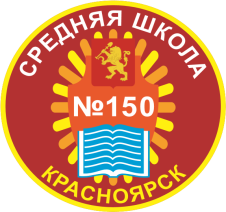 МУНИЦИПАЛЬНОЕ БЮДЖЕТНОЕ ОБЩЕОБРАЗОВАТЕЛЬНОЕ УЧРЕЖДЕНИЕ «СРЕДНЯЯ ШКОЛА № 150»660077, г. Красноярск, ул. Алексеева, 95 тел.8(391)276-05-56, E-mail: shkola150@yandex.ruСОГЛАСОВАНОМетодическим советомПротокол  №     от 1.09.2021 г.УТВЕРЖДАЮ:Директор школы____Л.В. Коматкова              Приказ №   от 1 сентября  2021 г.№п/пТема№п/пТема1Введение, знакомство с голосовым аппаратом.Использование певческих навыков.2Знакомство с различной манерой пения.Вокальные навыки.3Использование элементов ритмики, сценической культуры.Движения под музыку.Темпоритм.4Опорное дыхание, артикуляция, певческая позиция.5Сценическая хореография6Вокально-хоровые навыки в исполнительском мастерстве.7Подготовка и проведение праздников.Концертная деятельность.№п/пТема№п/пТема1Введение, владение своим голосовым аппаратом.Использование певческих навыков.2Овладение собственной манерой вокального исполнения.3Знакомство с произведениями различных жанров.Вокальные навыки.4Опорное дыхание, артикуляция, певческая позиция.5Сценическая хореография6Использование элементов ритмики, сценической культуры.Движения под музыку.Темпоритм.7Вокально-хоровые навыки в исполнительском мастерстве.8Подготовка и проведение праздников.Концертная деятельность.№п/пТема№п/пТема1Введение, владение своим голосовым аппаратом.Знакомство с великими вокалистами прошло и настоящего.Использование певческих навыков.2Собственная манера исполнения вокального произведения.Работа с микрофоном, фонограммой «Минус»3Творчество и импровизация.Сценическое искусство.4Опорное дыхание, артикуляция, певческая позиция. Обработка полученных вокальных навыков. Дикция и артикуляция. Расширение диапазона голоса. Выявление индивидуальных красок голоса.5Сценическая хореография6Вокально-хоровые навыки в исполнительском мастерстве.Нотная грамота.Темпоритм.7Использование элементов ритмики, сценической культуры.Движения под музыку. Постановка танцевальных движений. 8Подготовка и проведение праздников.Концертная деятельность.№п/пТема№п/пТема1Введение, владение своим голосовым аппаратом.Знакомство с великими вокалистами прошло и настоящего.Использование певческих навыков.2Работа над собственной манерой исполнения вокального произведения.Работа с микрофоном, фонограммой «Минус»3Творчество и импровизация.Знакомство с эстрадно-джазовыми форшлагами.Сценическое искусство.4Опорное дыхание, артикуляция, певческая позиция. Обработка полученных вокальных навыков. Дикция и артикуляция. Расширение диапазона голоса. Выявление индивидуальных красок голоса. Работа над иностранным текстом произведения.5Сценическая хореография.6Вокально-хоровые навыки в исполнительском мастерстве.Освоение исполнения бэк-вокал.Знакомство с многоголосным пением.7Использование элементов ритмики, сценической культуры.Движения под музыку.8Подготовка и проведение праздников.Концертная деятельность.№п/пТема№п/пТема1Введение, владение своим голосовым аппаратом.Использование певческих навыков.Великие вокалисты.2Собственная манера исполнения вокального произведения.Работа с микрофоном, с вокальной радиотехнической аппаратурой, фонограммой «Минус».Работа над самостоятельным изучением вокального произведения.3Опорное дыхание, артикуляция, певческая позиция. Обработка полученных вокальных навыков. Дикция и артикуляция. Расширение диапазона голоса. Выявление индивидуальных красок голоса. Работа над иностранным текстом произведения.4Творчество и импровизация.Знакомство с произведениями различных жанров, манерой исполнения.Сценическое искусство.Вокальные навыки.5Опорное дыхание, артикуляция, певческая позиция. Обработка полученных вокальных навыков. Дикция и артикуляция. Расширение диапазона голоса. Выявление индивидуальных красок голоса. Пение вокальных упражнений с различными приемами: nonlegato, legato, staccato,опевания, субтон, вибрато, прямой звук, фруллато, с динамической атакой звука (драйв).Работа над иностранным текстом произведения.6Использование элементов ритмики, сценической культуры.Движения под музыку.Сценическая хореография.7Подготовка и проведение праздников.Концертная деятельность.